How to make a BrochuresBrochures are powerful and effective tools for engaging and educating any audience. But only if your brochure  design is on point. When it comes to brochures, it’s all about the design. A great design will compel your audience to read all about what you’re doing. Before you start designing your brochureKnow your brand personalityDefine your ideal customerDevelop your messageDetermine your metrics for successSet your budgetDesigning your brochure
Remember your brand design standardsDesign with the reader in mindChoose your brochure typeGather your copy and imagesFind your style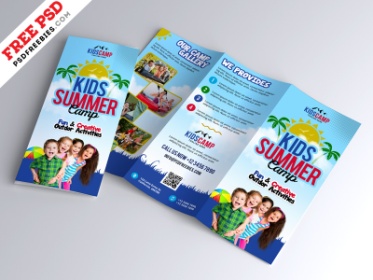 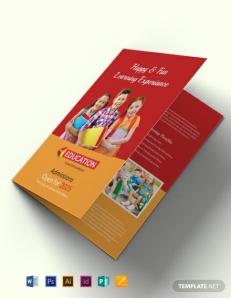 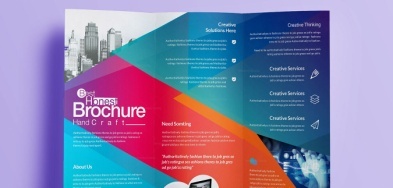 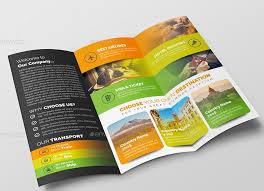 